ΕΛΛΗΝΙΚΗ ΔΗΜΟΚΡΑΤΙΑ                                                             Καλλιθέα  09/01/2018ΝΟΜΟΣ ΑΤΤΙΚΗΣ                                                    		   Αρ. Πρωτ: 1993ΔΗΜΟΣ ΚΑΛΛΙΘΕΑΣ        		                             		Θέμα: "Έγκριση καταβολής ετήσιας τακτικής χρηματοδότησης ποσού 492.000,00 ευρώ για το έτος 2018, στη  ΔΗΜΟΤΙΚΗ ΚΟΙΝΩΦΕΛΗ ΕΠΙΧΕΙΡΗΣΗ ΤΟΥ ΔΗΜΟΥ ΚΑΛΛΙΘΕΑΣ Ν.Π.Ι.Δ  (ΔΗ.Κ.Ε.Κ), έγκριση δαπάνης και διάθεση πίστωσης”.	Σας παρακαλούμε κατά την προσεχή συνεδρίαση του Δημοτικού Συμβουλίου όπως συμπεριλάβετε και το θέμα που αφορά την έγκριση καταβολής ετήσιας τακτικής χρηματοδότησης ποσού 492.000,00 ευρώ για το έτος 2018, στη  ΔΗΜΟΤΙΚΗ ΚΟΙΝΩΦΕΛΗ ΕΠΙΧΕΙΡΗΣΗ ΤΟΥ ΔΗΜΟΥ ΚΑΛΛΙΘΕΑΣ Ν.Π.Ι.Δ (ΔΗ.Κ.Ε.Κ), την έγκριση δαπάνης και διάθεση πίστωσης”.Με την παρ.14 του άρθρου 10 του Ν.4071/2012, αλλάζει ριζικά ο τρόπος χρηματοδότησης των κοινωφελών επιχειρήσεων από το Δήμο, καθώς δεν απαιτείται πλέον σύναψη σύμβασης χρηματοδότησης, βάσει καταρτισθέντος από την επιχείρηση διετούς προγράμματος δράσης. Συνεπώς, λόγω της μη κατάρτισης σύμβασης δεν θα απαιτείται πλέον διενέργεια προσυμβατικού ελέγχου από το Ελεγκτικό Συνέδριο. (βλ. και το σχετικό με το προσυμβατικό έλεγχο  άρθρο 278 του Ν.3852/2010, από το οποίο παραλήφθηκε μετά την τροποποίησή του από την παρ 2 του άρθρου 9 του ν. 4071/2012 η φράση «και των συμβάσεων υλοποίησης των διετών προγραμμάτων δράσης των κοινωφελών επιχειρήσεων»)Σύμφωνα με την Αιτιολογική Έκθεση του Νόμου, με την ανωτέρω διάταξη επιτρέπεται η χρηματοδότηση κοινωφελούς δημοτικής επιχείρησης από τον οικείο Δήμο προκειμένου να καταστεί δυνατή η κάλυψη των αναγκαίων δαπανών της όταν τα έσοδα υπολείπονται των αναγραφομένων στον προϋπολογισμό της. Η σχετική απόφαση λαμβάνεται με την απόλυτη πλειοψηφία του συνολικού αριθμού των μελών του δημοτικού συμβουλίου.Πλέον η χρηματοδότηση του Δήμου θα καλύπτει τη διαφορά μεταξύ εσόδων και εξόδων του ετήσιου προϋπολογισμού της επιχείρησης, χωρίς τους περιορισμούς (ως προς το είδος των δαπανών) που επέβαλαν οι προϊσχύουσες διατάξεις.Οι διατάξεις του άρθρου 259, που προέβλεπαν την κατάρτιση διετούς προγράμματος δράσης, εκ μέρους της επιχείρησης, καταργούνται. Για την καταβολή της χρηματοδότησης θα αρκεί η υποβολή του προϋπολογισμού της επιχείρησης συνοδευόμενου από εισηγητική έκθεση του Διοικητικού Συμβουλίου της, η οποία θα τεκμηριώνει τα έσοδα και τα έξοδα αυτής, σύμφωνα με το ετήσιο πρόγραμμα δράσης της παραγράφου 3 του άρθρου 206 του Ν.3463/2006.Σύμφωνα με τον προϋπολογισμό της επιχείρησης η διαφορά των εσόδων και των εξόδων είναι 492.000,00 ευρώ. Το ποσό αυτό θα πρέπει να καλυφθεί με χρηματοδότηση του Δήμου, σύμφωνα με τα ανωτέρω.	Η δαπάνη θα πραγματοποιηθεί σύμφωνα με :τις διατάξεις του άρθρου 259 του Ν. 3463/2006την παρ.14 του άρθρου 10 του Ν.4071/2012την παρ 2 του άρθρου 9 του Ν. 4071/2012το άρθρο 278 του Ν. 3852/2010του Π.Δ. 80/2016τον προϋπολογισμό της επιχείρησηςτο Ετήσιο Πρόγραμμα Δράσης της παραγράφου 3 του άρθρου 206 του Ν. 3463/2006, στο οποίο προβλέπεται η χρηματοδότηση της επιχείρησηςτην εισηγητική έκθεση προς το Δημοτικό Συμβούλιο η οποία τεκμηριώνει τα έσοδα και τα έξοδα της επιχείρησης και ψηφίστηκε με την αριθ. 84/31-10-2017 (Α.Δ.Α: ΨΜΓΛΟΡ5Ω-ΗΦΕ) απόφαση του Διοικητικού Συμβουλίου της ΔΗ.Κ.Ε.Κ και εγκρίθηκε με την αριθ. 496/15-11-2017 (Α.Δ.Α: 7Υ7ΥΩΕΚ-ΕΘΙ) απόφαση του Δημοτικού Συμβουλίου.	Έχοντας υπόψη τα παραπάνω και σύμφωνα με το άρθρο 65 παρ. 1  του Ν. 3852/2010, παρακαλούμε όπως αποφασίσετε για την έγκριση ετήσιας τμηματικής χρηματοδότησης της “ΔΗΜΟΤΙΚΗΣ ΚΟΙΝΩΦΕΛΟΥΣ ΕΠΙΧΕΙΡΗΣΗΣ ΤΟΥ ΔΗΜΟΥ ΚΑΛΛΙΘΕΑΣ” καθώς και την ισόποση διάθεση πίστωσης  ποσού 492.000,00 ευρώ σε βάρος του  Κ.Α: 00.6738.0001 με τίτλο εξόδου “ Χρηματοδότηση Κοινωφελούς Επιχείρησης (ΔΗ.Κ.Ε.Κ) οικονομικού έτους 2018” του προϋπολογισμού του  Δήμου οικονομικού έτους 2018 ο οποίος ψηφίστηκε με την αριθ. 548/20-11-2017 (Α.Δ.Α: 6ΟΤΝΩΕΚ-ΖΡΚ) και εγκρίθηκε με την αριθ. Πρωτ: 110956/39133/22-12-2017 απόφαση της οικείας Αποκεντρωμένης Διοίκησης Αττικής και δημοσιεύθηκε νομίμως στο Πρόγραμμα ΔΙΑΥΓΕΙΑ (ΑΔΑ: Ω6ΧΛΩΕΚ-ΠΣΤ). Εσωτερική Διανομή                                                                                            Ο ΑΝΤΙΔΗΜΑΡΧΟΣ                             -   Γρ. Δημάρχου                                                                                            -   Γρ. Αντιδημάρχου (κ. Μπαρμπάκου)-   Γρ. Γεν. Γραμματέα                                                                                 -   Τμ. Προϋπολογισμού & Εκκαθάρισης                                                       ΕΥΑΓΓΕΛΟΣ  ΜΠΑΡΜΠΑΚΟΣ     ΔαπανώνΔΙΕΥΘΥΝΣΗ: ΟικονομικήΠ Ρ Ο ΣΤΜΗΜΑ: Προϋπ/σμού & Εκκαθάρισης ΔαπανώνΠρόεδρο  Δημ. ΣυμβουλίουΤαχ. Δ/νση: Ματζαγριωτάκη 76, 17676Αρμόδιος: Δράκου ΑγγελικήΤηλέφωνο: 2132070391Email: a.drakou@kallithea.gr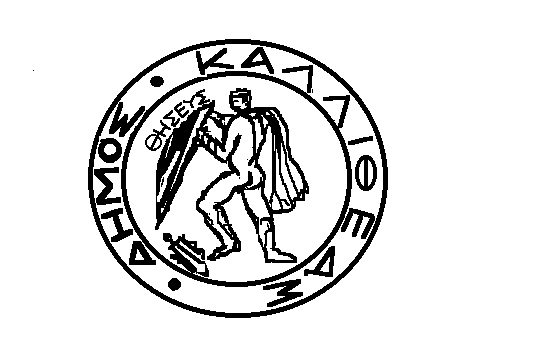 